CURRICULUM VITAEBIODATA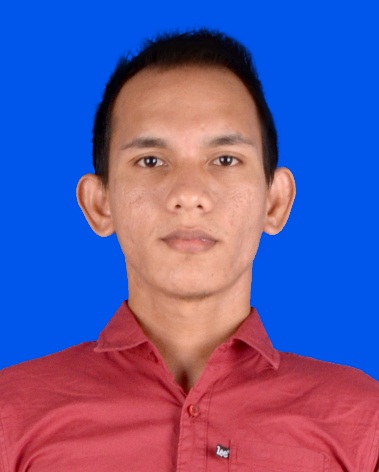 Nama	:	MUHAMMAD HASBUHStatus	:	Belum KawinTempat/Tanggal lahir	:	Langsa, 24 September 1988Warga Negara	:	IndonesiaTinggi Badan	:	168 cmBerat Badan	:	65 kgAlamat	:	Perum PGRI blok. A No. 25		Kec. Sagulung Batu Aji BatamTelp/HP	:	0878 4247 6663 – 0823 6781 2381E-Mail	:	aga_nescence@yahoo.comPENDIDIKAN FORMAL	TK	:	Gajah Mada Langsa (1993-1994)	SD	:	SD Negeri 5 Langsa (1994-2000)	SMP	:	SMP Negeri 1 Langsa (2000-2003)	SMA	:	SMA Negeri 1 Langsa (2003-2006)	Universitas	:	-PENDIDIKAN NON FORMAL		:	Kursus Komputer di Basic English Course (BEC) and Laboraturium Komputer, Langsa Tahun (2007)PENGALAMAN KERJA	:	1.	Tenaga Bakti pada SD Negeri 1 Alue Bu, Aceh Timur sebagai Kepala TU tahun (2008 - 2013)			2.	Pengamanan pada PT. Putra Tidar Perkasa sebagai Anggota tahun 2013 – sekarangKEAHLIAN	Aplikasi Software	:	Ms Word, Ms Exel, Ms PowerPoint, Ms Access, Ms Outlook, Internet, dllLAINNYA		:	Lancar berbahasa Indonesia secara lisan dan tulisan		:	Mampu bekerja sendiri dan kelompok (tim)